					                         29.04.2021    259-01-03-146  В соответствии с Федеральным законом от 24.06.1999 №120-ФЗ «Об основах системы профилактики безнадзорности и правонарушений несовершеннолетних»,Федеральным законом от 06.10.2003 № 131-ФЗ «Об общих принципах организации местного самоуправления в Российской Федерации», Постановлением Правительства РФ от 06.11.2013  № 995 “Об утверждении Примерного положения о комиссиях по делам несовершеннолетних и защите их прав», Законом Пермской области от 05.09.2005 № 2441-539 «О комиссиях по делам несовершеннолетних и защите их прав», Законом Пермского края от 19.12.2006 № 44-КЗ «О наделении органов местного самоуправления муниципальных районов и городских округов государственными полномочиями по образованию комиссий по делам несовершеннолетних и защите их прав и организации их деятельности», Уставом Уинского муниципального округа, администрация Уинского муниципального округа 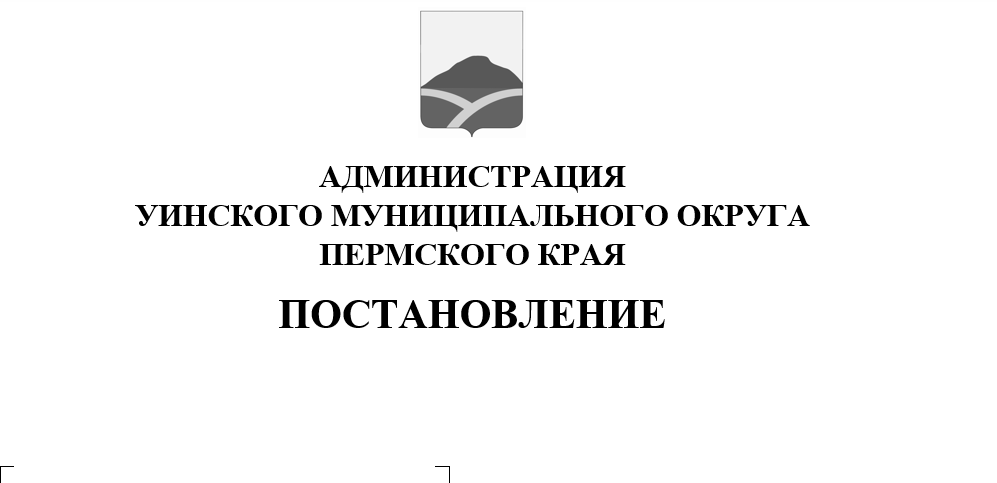 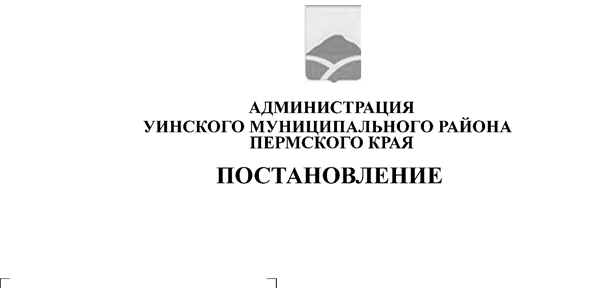 ПОСТАНОВЛЯЕТ:1.Организовать на территории Уинского муниципального округа дежурство в выходные и праздничные дни в период с 01 мая 2021 по 10 мая 2021 года;2. Комиссии по делам несовершеннолетних и защите их прав администрации Уинского муниципального округа:2.1. Организовать взаимодействие субъектов системы профилактики безнадзорности и правонарушений при осуществлении дежурства 
в выходные и праздничные дни;2.2. Обеспечить готовность мобильной группы (наличие специалистов, круглосуточный дежурный автомобиль) с целью обеспечения оперативного выезда в семьи в случае возникновения чрезвычайных обстоятельств (Приложение 1);2.3.Утвердить график дежурства специалистов учреждений системы профилактики безнадзорности и правонарушений несовершеннолетних (далее – УСП) (Приложение 2). 2.4. Направить утвержденный график дежурства в адрес субъектов системы профилактики, начальникам территориальных управлений вместе с инструкцией по организации взаимодействия специалистов УСП во время дежурства (Приложение 3), а также бланком листа регистрации семейной ситуации (Приложение 4), контактной информацией о специалистах комиссии по делам несовершеннолетних и защите их прав (Приложение 5);2.5. Утвердить список семей, требующих особого контроля. Семьи с детьми, состоящие в социально опасном положении (Приложение 6), семьи с детьми, состоящие в группе риска социально опасного положения (Приложение 7);2.6. Обеспечить взаимодействие с 25 Отделом надзорной деятельности и профилактической работы по Октябрьскому городскому округу и Уинскому муниципальному округу, в том числе совместныепроверки с представителями субъектов системы профилактики безнадзорности и правонарушений несовершеннолетних условий проживания детей в семьях, находящихся в социально опасном положении, семьях, состоящих на учете в органах внутренних дел как неблагополучные, а также в семьях, проживающих в аварийном, ветхом жилье, с нарушением требований пожарной безопасности, провести необходимую профилактическую работу в выходные и праздничные  дни;3.Управлению образования администрации Уинского муниципального округа, ГБУЗ ПК «Уинская ЦРБ»:3.1. В период с 1 мая 2021 по 10 мая 2021 года обеспечить выход ответственных лиц в семьи, состоящие в социально опасном положении, группе риска социально опасного положения, с обязательным заполнением листа регистрации семейной ситуации. В случае возникновения чрезвычайной ситуации, действовать согласно инструкции по организации взаимодействия специалистов УСП. Отчет о проделанной работе направить в адрес отдела по обеспечению деятельности комиссии по делам несовершеннолетних и защите их прав. Срок – 15.05.2021 года4. Начальникам территориальных управлений:4.1 В период с 1 мая 2021 по 10 мая 2021 года организовать на своих территориях дежурство по проверке семей, состоящих в социально опасном положении, с обязательным выходом в семью и заполнением листа регистрации семейной ситуации. Отчет о проделанной работе направить в адрес отдела по обеспечению деятельности комиссии по делам несовершеннолетних и защите их прав. Срок – 15.05.2021 года4.2 Организовать работу по проведению противопожарной пропаганды, инструктажей населения о мерах пожарной безопасности при активном участии образовательных организаций, социальных служб, органов внутренних дел, Главного управления МЧС России по Пермскому краю, учреждений культуры, спорта, дополнительного образования детей, с использованием ресурса средств массовой информации, применением наглядных материалов (памятки, инструкции, оформление стендов в учреждениях);5. Субъектам системы профилактики детского и семейного неблагополучия:5.1 Сцелью профилактики гибели детей, а также в связи с нахождением детей, не достигших 18 лет, в местах, в которых может быть причинен вред их здоровью, физическому, интеллектуальному, психическому, духовному и нравственному развитию, провести следующие мероприятия: выезды в территории и в семьи, консультации специалистов, профилактические беседы на тему: «Правила поведения в общественных местах», «Правила пользования электроотопительными приборами»;5.2 Предупредить родителей об ответственности за своих несовершеннолетних детей и довести до их сведения информацию о необходимости обеспечения контроля за детьми в период праздничных и выходных дней, при организации безопасного досуга.	6. Настоящее постановление вступает в силу со дня обнародования и подлежит размещению на официальном сайте администрации Уинского муниципального округа в сети «Интернет».  7. Контроль над исполнением настоящего постановления возложить на заместителя главы администрации Уинского муниципального округа по социальным вопросам Киприянову М.М.Глава муниципального округа –глава администрации Уинского муниципального округа                                                                        А.Н. ЗелёнкинПриложение 129.04.2021 259-01-03-146СОСТАВрабочей группы быстрого реагирования субъектов системы профилактики безнадзорности и правонарушений несовершеннолетних на территории Уинского муниципального округаТеплых О.А. – руководитель группы, главный специалист отдела по обеспечению деятельностью комиссии по делам несовершеннолетних и защите их прав администрации Уинского муниципального округа;Елькина А.В. – главный специалист отдела по обеспечению деятельности комиссии по делам несовершеннолетних и защите их прав администрации Уинского муниципального округа;Мусин Р.Р. – старший инспектор УУП и ПДН отделения МВД России по Уинскому муниципальному округу (по согласованию);Батракова Е.О. – инспектор УУП и ПДН отделения МВД России по Уинскому муниципальному округу (по согласованию);	Зацепурина Л.Л. – начальник отдела по Уинскому муниципальному округу МТУ № 4 Министерства социального развития Пермского края (по согласованию);Пичкалёва М.Н. – ведущий специалист управления образования администрации Уинского муниципального округа (по согласованию);Представители МТУ № 4 Министерства социального развития Пермского края, отдел опеки и попечительства (по согласованию);Медицинские работники учреждений здравоохранения Уинского муниципального округа (по согласованию);Представители территориальных управлений администрации Уинского муниципального округа (по согласованию);Участковые уполномоченные Отделения МВД России по Уинскому муниципальному округу (по согласованию).Приложение 229.04.2021 259-01-03-146Сведенияоб ответственных дежурных в выходные и праздничные дни с 1 по 10 мая 2021 года по территории от муниципальной комиссии 
по делам несовершеннолетних и защите их прав Сведенияоб ответственных дежурных в выходные и праздничные дни с 1 по 10 мая 2021 года от субъектов системы профилактики с выходом в семьюПриложение 329.04.2021 259-01-03-146Инструкцияпо организации взаимодействия субъектов системы профилактики безнадзорности и правонарушений при осуществлении дежурства в праздничные днив период с 1 по 10 мая 2021 года	1. Субъекты профилактики в территориях (отделы полиции, в том числе отделы УУПиПДН, детские поликлиники, дошкольные образовательные 
и общеобразовательные организации, учреждения социального обслуживания населения, территориальные управления (отделы) Министерства социального развития Пермского края, специалисты муниципальных комиссий:выезжают в семьи, закрепленные за данным субъектом профилактики, проводят обследования жилищных условий, проверяют соблюдение теплового режима, противопожарной безопасности, наличие у детей горячего питания, одежды и т.д.;	в случае выявления угрозы жизни и здоровью детей, оставления детей 
в опасности, пренебрежения их нуждами, информируют дежурного 
от муниципальной комиссии территории по телефону. Дежурный сообщает информацию в органы опеки и попечительства, полицию, координирует действия по отобранию ребенка из семьи (либо по помещению ребенка 
в медицинскую организацию, социально-реабилитационный центр);	в случаях, указанных в пункте 2, принимают меры в соответствии 
с постановлением комиссии по делам несовершеннолетних и защите их прав Пермского края от 11 ноября 2015 г. № 12 «Об утверждении новой редакции Механизма взаимодействия субъектов системы профилактики безнадзорности 
и правонарушений несовершеннолетних по выявлению случаев нарушения прав и законных интересов детей, в том числе фактов пренебрежения основными нуждами ребенка, оставления ребенка в опасности, жестокого обращения с детьми и оказанию помощи семьям в вопросах защиты прав 
и законных интересов детей. Об утверждении порядка действий сотрудников органов и учреждений системы профилактики при обнаружении фактов нарушения прав и жестокого обращения с ребенком» (далее – постановление 
№ 12);	в конце дня (по времени, закрепленному муниципальной комиссией 
в постановлении либо по договоренности) сообщает результаты обхода семей дежурному от муниципальной комиссии по телефону. 	2. Дежурный от муниципальной комиссии в территории:	координирует действия субъектов профилактики по принятию мер 
в случае угрозы жизни и здоровью ребенка, по оказанию ребенку, пострадавшему от насилия, жестокого обращения, пренебрежения нуждами, оставления в опасности, необходимой медицинской, психологической помощи;в случаях, указанных в пункте 1, принимает меры в соответствии 
с постановлением № 12;	передает информацию о результатах обхода семей специалистами следующему дежурному, акцентируя внимание на семьях, вызвавших тревогу
 у специалистов при выездах;	в случае чрезвычайной ситуации (гибель ребенка в результате несчастного случая, жестокого обращения, а также в случае жестокого обращения с детьми, требующими вмешательства краевых органов власти), информирует комиссию по делам несовершеннолетних и защите их прав Пермского края.Приложение 429.04.2021 259-01-03-146Лист регистрации результатов контроля семейной ситуацииДата «____» _________________ 2021 г. ФИО куратора ИПК, специалиста ________________________________________________________________________________________________________________________________________________Фактический адрес проживания семьи (пояснение) __________________________________________________________________________________________________________________________________ФИО присутствующих членов семьи _____________________________________________________________________________________________________________________________________________________________________________________________________________________________________Задачи посещения семьи:Контроль жилищно-бытовых условий жизни семьи и несовершеннолетнихСбор информации о семье, всех ее членах, изучение внутрисемейных взаимоотношенийКонтроль состояния ребенка (детей)Исследование причин создавшихся проблемных ситуаций в семье, у несовершеннолетнего______________________________________________________________________________________Выявление новых проблем, либо возможных факторов риска возникновения проблем (медицинских, социальных, бытовых и др.)Динамика семейной ситуации, решения проблем Анализ хода и результатов реализации субъектами профилактики коррекционных (реабилитационных) мероприятийКонтроль выполнения родителями (законными представителями) рекомендаций специалистовКонтроль жилищно-бытовых условий жизни семьи и несовершеннолетних (заполняется при условии личного осмотра жилого помещения):1.2.	Сбор информации о семье, всех ее членах, изучение внутрисемейных взаимоотношений1.3.	Контроль состояния ребенка (детей)1.4.	Исследование причин создавшихся проблемных ситуаций в семье, у несовершеннолетнего: 1.5.	Выявление новых проблем, либо возможных факторов риска возникновения проблем (медицинских, социальных, бытовых и др.)1.6.	Динамика семейной ситуации, решения проблем: ___________________________________________________________________________________________________________________________1.7.	Анализ хода и результатов реализации субъектами профилактики коррекционных (реабилитационных) мероприятий:1.8.	Контроль выполнения родителями (законными представителями) рекомендаций специалистов2. Действия специалиста в случае отсутствия проживающих по месту жительства членов семьи:3.Вывод3.1. Результаты посещения семьи (динамика семейной ситуации):___________________________________________________________________________________________________________________________________________________________________________________________________________________________________________________________________________________________________________________________________________________________________________________________________________________________________________________3.2. Вновь возникшие проблемы в семье________________________________________________________________________________________________________________________________________________________________________________________________________________________________________________________________3.3. Определение способов решения возникших проблем (варианты мероприятий, корректировка ИПР или ИПК)_____________________________________________________________________________________________________________________________________________________________________________________________________________________________________________________________________Подпись специалиста 						Подпись родителей или значимого члена									члена семьи_________________/______________________/_______________/______________________/ ________________/_______________________/Приложение 529.04.2021 259-01-03-146Сведенияо контактной информации председателя, заместителя председателя, ответственного секретаря муниципальной комиссии по делам несовершеннолетних и защите их прав и специалиста ответственного 
за реализацию механизма межведомственного взаимодействия 
субъектов системы профилактики по раннему выявлению случаев 
нарушения прав ребенкаПриложение 629.04.2021 259-01-03-146Приложение 729.04.2021 259-01-03-146Список семей и детей, состоящих на учете ГР СОП на 01.05.2021№Дата дежурстваФИО дежурногоКонтактные данные(телефон)1.01.05.2021Зацепурина Людмила Леонидовна8-950-463-77-812.02.05.2021Пыхтеева Алена Павловна8-902-796-22-533.03.05.2021Киприянова Марина Михайловна8-951-928-01-764.04.05.2021Теплых Ольга Александровна8-950-452-70-205.05.05.2021Гилазова Ирина Раушатовна8-992-23-93-7136.06.05.2021ХаюмоваРинаРалитовна8-950-450-27-787.07.05.2021Маленьких Валентина Васильевна8-950-452-20-588.08.05.2021Елькина Алена Владимировна8-908-250-02-359.09.05.2021Теплых Ольга Александровна8-950-452-70-2010.10.05.2021Киприянова Марина Михайловна8-951-928-01-76№Дата дежурстваФИО дежурногоКонтактные данные(телефон, территория)1.01.05.2021Зацепурина Людмила Леонидовна8-950-463-77-81с. Уинское2.02.05.2021Пыхтеева Алена ПавловнаГилазова Ирина Раушатовна8-902-796-22-538-992-239-37-13с. Аспа3.03.05.2021Музаитова Ирина Самигуловна8-951-933-04-87с. Нижний Сып, с. Верхний Сып4.04.05.2021Елькина Алена Владимировна8-908-250-02-35с. Суда, с. Чайка, д. Усть - Телес5.05.05.2021Еговцева Татьяна Геннадьевна8-902-477-08-35д. Ломь, с. Аспа6.06.05.2021Азмуханов Булат Равильевич8-902-637-88-83с. Чайка, д. Усть - Телес7.07.05.2021ЧернобровинаВера Павловна8-922-337-47-79с. Суда8.08.05.2021Халимов Марс Ахметович8-952-318-48-59с. Нижний Сып, с. Верхний Сып9.09.05.2021Теплых Ольга Александровна8-950-452-70-20(на телефоне)10.10.05.2021Осетрова Татьяна ВикторовнаАстафьева Елена Владимировна8-952-318-15-068-902-645-39-10с. Уинское1.1.1. Состояние жилища 1.1.1. Состояние жилища 1.1.1. Состояние жилища 1.1.1. Состояние жилища 1.1.1. Состояние жилища ОтличноХорошоУдовлетворитНеудовлетворитЧистота (санитарно-гигиеническое состояние)□□□□Тепловой режим□□□□Порядок □□□□Наличие ремонта□□□□Пожароопасные объекты (печь, провода, обогреватели, газовые баллоны и т.д.)□□□□Защита детей от выпадения из окон□□□□Вывод: _____________________________________________________________________________________Даны рекомендации родителям (членам семьи): __________________________________________________ Направлена информация в субъекты профилактики для реагирования: __________________________________________________Вывод: _____________________________________________________________________________________Даны рекомендации родителям (членам семьи): __________________________________________________ Направлена информация в субъекты профилактики для реагирования: __________________________________________________Вывод: _____________________________________________________________________________________Даны рекомендации родителям (членам семьи): __________________________________________________ Направлена информация в субъекты профилактики для реагирования: __________________________________________________Вывод: _____________________________________________________________________________________Даны рекомендации родителям (членам семьи): __________________________________________________ Направлена информация в субъекты профилактики для реагирования: __________________________________________________Вывод: _____________________________________________________________________________________Даны рекомендации родителям (членам семьи): __________________________________________________ Направлена информация в субъекты профилактики для реагирования: __________________________________________________1.1.2. Наличие в семье условий для нормального развития ребенка (детей)1.1.2. Наличие в семье условий для нормального развития ребенка (детей)1.1.2. Наличие в семье условий для нормального развития ребенка (детей)1.1.2. Наличие в семье условий для нормального развития ребенка (детей)1.1.2. Наличие в семье условий для нормального развития ребенка (детей)ОтличноХорошоУдовлетворитНеудовлетворитОтдельное спальное место□□□□Место для занятий□□□□Полноценное питание□□□□Одежда по сезону□□□□Вывод: _____________________________________________________________________________________Даны рекомендации родителям (членам семьи): __________________________________________________Направлена информация в субъекты профилактики для реагирования: _________________________________________Вывод: _____________________________________________________________________________________Даны рекомендации родителям (членам семьи): __________________________________________________Направлена информация в субъекты профилактики для реагирования: _________________________________________Вывод: _____________________________________________________________________________________Даны рекомендации родителям (членам семьи): __________________________________________________Направлена информация в субъекты профилактики для реагирования: _________________________________________Вывод: _____________________________________________________________________________________Даны рекомендации родителям (членам семьи): __________________________________________________Направлена информация в субъекты профилактики для реагирования: _________________________________________Вывод: _____________________________________________________________________________________Даны рекомендации родителям (членам семьи): __________________________________________________Направлена информация в субъекты профилактики для реагирования: _________________________________________1.2.1. Психологический климат в семье:1.2.1. Психологический климат в семье:1.2.1. Психологический климат в семье:1.2.1. Психологический климат в семье:1.2.1. Психологический климат в семье:ОтличноХорошоУдовлетворитНеудовлетворит□□□□Вывод: ________________________________________________________________________________________Даны рекомендации родителям (членам семьи): +_______________________________________________________________________________________Направлена информация в субъекты профилактики для реагирования: _________________________________________Вывод: ________________________________________________________________________________________Даны рекомендации родителям (членам семьи): +_______________________________________________________________________________________Направлена информация в субъекты профилактики для реагирования: _________________________________________Вывод: ________________________________________________________________________________________Даны рекомендации родителям (членам семьи): +_______________________________________________________________________________________Направлена информация в субъекты профилактики для реагирования: _________________________________________Вывод: ________________________________________________________________________________________Даны рекомендации родителям (членам семьи): +_______________________________________________________________________________________Направлена информация в субъекты профилактики для реагирования: _________________________________________Вывод: ________________________________________________________________________________________Даны рекомендации родителям (членам семьи): +_______________________________________________________________________________________Направлена информация в субъекты профилактики для реагирования: _________________________________________1.3.1. Общие сведения1.3.1. Общие сведенияОтличноОтличноХорошоУдовлетворитУдовлетворитУдовлетворитУдовлетворитНеудовлетворНеудовлетворФизическое состояниеФизическое состояние□□□□□□□□□Эмоциональное состояниеЭмоциональное состояние□□□□□□□□□Поведение (соответственно возрасту и обстановке)Поведение (соответственно возрасту и обстановке)□□□□□□□□□Вывод: ________________________________________________________________________________________Даны рекомендации родителям (членам семьи): ________________________________________________________________________________________Направлена информация в субъекты профилактики для реагирования: ________________________________________________________________________________________Вывод: ________________________________________________________________________________________Даны рекомендации родителям (членам семьи): ________________________________________________________________________________________Направлена информация в субъекты профилактики для реагирования: ________________________________________________________________________________________Вывод: ________________________________________________________________________________________Даны рекомендации родителям (членам семьи): ________________________________________________________________________________________Направлена информация в субъекты профилактики для реагирования: ________________________________________________________________________________________Вывод: ________________________________________________________________________________________Даны рекомендации родителям (членам семьи): ________________________________________________________________________________________Направлена информация в субъекты профилактики для реагирования: ________________________________________________________________________________________Вывод: ________________________________________________________________________________________Даны рекомендации родителям (членам семьи): ________________________________________________________________________________________Направлена информация в субъекты профилактики для реагирования: ________________________________________________________________________________________Вывод: ________________________________________________________________________________________Даны рекомендации родителям (членам семьи): ________________________________________________________________________________________Направлена информация в субъекты профилактики для реагирования: ________________________________________________________________________________________Вывод: ________________________________________________________________________________________Даны рекомендации родителям (членам семьи): ________________________________________________________________________________________Направлена информация в субъекты профилактики для реагирования: ________________________________________________________________________________________Вывод: ________________________________________________________________________________________Даны рекомендации родителям (членам семьи): ________________________________________________________________________________________Направлена информация в субъекты профилактики для реагирования: ________________________________________________________________________________________Вывод: ________________________________________________________________________________________Даны рекомендации родителям (членам семьи): ________________________________________________________________________________________Направлена информация в субъекты профилактики для реагирования: ________________________________________________________________________________________Вывод: ________________________________________________________________________________________Даны рекомендации родителям (членам семьи): ________________________________________________________________________________________Направлена информация в субъекты профилактики для реагирования: ________________________________________________________________________________________Вывод: ________________________________________________________________________________________Даны рекомендации родителям (членам семьи): ________________________________________________________________________________________Направлена информация в субъекты профилактики для реагирования: ________________________________________________________________________________________1.3.2. Наличие признаков жестокого обращения с ребенком1.3.2. Наличие признаков жестокого обращения с ребенком1.3.2. Наличие признаков жестокого обращения с ребенком1.3.2. Наличие признаков жестокого обращения с ребенком1.3.2. Наличие признаков жестокого обращения с ребенком1.3.2. Наличие признаков жестокого обращения с ребенком1.3.2. Наличие признаков жестокого обращения с ребенкомДаДаДаНетЗаконные представители скрывают ребёнка (или пытаются ввести в заблуждение по поводу его истинного местопребывания)Законные представители скрывают ребёнка (или пытаются ввести в заблуждение по поводу его истинного местопребывания)Законные представители скрывают ребёнка (или пытаются ввести в заблуждение по поводу его истинного местопребывания)Законные представители скрывают ребёнка (или пытаются ввести в заблуждение по поводу его истинного местопребывания)Законные представители скрывают ребёнка (или пытаются ввести в заблуждение по поводу его истинного местопребывания)Законные представители скрывают ребёнка (или пытаются ввести в заблуждение по поводу его истинного местопребывания)Законные представители скрывают ребёнка (или пытаются ввести в заблуждение по поводу его истинного местопребывания)□□□□Ребёнок проявляет явные страхи в общении с посторонними людьмиРебёнок проявляет явные страхи в общении с посторонними людьмиРебёнок проявляет явные страхи в общении с посторонними людьмиРебёнок проявляет явные страхи в общении с посторонними людьмиРебёнок проявляет явные страхи в общении с посторонними людьмиРебёнок проявляет явные страхи в общении с посторонними людьмиРебёнок проявляет явные страхи в общении с посторонними людьми□□□□Внешний вид: неестественная худоба, синяки, гематомы (подчеркнуть)Внешний вид: неестественная худоба, синяки, гематомы (подчеркнуть)Внешний вид: неестественная худоба, синяки, гематомы (подчеркнуть)Внешний вид: неестественная худоба, синяки, гематомы (подчеркнуть)Внешний вид: неестественная худоба, синяки, гематомы (подчеркнуть)Внешний вид: неестественная худоба, синяки, гематомы (подчеркнуть)Внешний вид: неестественная худоба, синяки, гематомы (подчеркнуть)□□□□Агрессивное поведение взрослых, нецензурная брань в адрес несовершеннолетнегоАгрессивное поведение взрослых, нецензурная брань в адрес несовершеннолетнегоАгрессивное поведение взрослых, нецензурная брань в адрес несовершеннолетнегоАгрессивное поведение взрослых, нецензурная брань в адрес несовершеннолетнегоАгрессивное поведение взрослых, нецензурная брань в адрес несовершеннолетнегоАгрессивное поведение взрослых, нецензурная брань в адрес несовершеннолетнегоАгрессивное поведение взрослых, нецензурная брань в адрес несовершеннолетнего□□□□Выявлено совершение тяжкого преступления в отношении несовершеннолетнего(их)Выявлено совершение тяжкого преступления в отношении несовершеннолетнего(их)Выявлено совершение тяжкого преступления в отношении несовершеннолетнего(их)Выявлено совершение тяжкого преступления в отношении несовершеннолетнего(их)Выявлено совершение тяжкого преступления в отношении несовершеннолетнего(их)Выявлено совершение тяжкого преступления в отношении несовершеннолетнего(их)Выявлено совершение тяжкого преступления в отношении несовершеннолетнего(их)□□□□Выявлена смерть несовершеннолетнего(их)Выявлена смерть несовершеннолетнего(их)Выявлена смерть несовершеннолетнего(их)Выявлена смерть несовершеннолетнего(их)Выявлена смерть несовершеннолетнего(их)Выявлена смерть несовершеннолетнего(их)Выявлена смерть несовершеннолетнего(их)□□□□Внимание!!! При наличии хотя бы одного признака жестокого обращения незамедлительно сообщить об этом:Внимание!!! При наличии хотя бы одного признака жестокого обращения незамедлительно сообщить об этом:Внимание!!! При наличии хотя бы одного признака жестокого обращения незамедлительно сообщить об этом:Внимание!!! При наличии хотя бы одного признака жестокого обращения незамедлительно сообщить об этом:Внимание!!! При наличии хотя бы одного признака жестокого обращения незамедлительно сообщить об этом:Внимание!!! При наличии хотя бы одного признака жестокого обращения незамедлительно сообщить об этом:Внимание!!! При наличии хотя бы одного признака жестокого обращения незамедлительно сообщить об этом:Внимание!!! При наличии хотя бы одного признака жестокого обращения незамедлительно сообщить об этом:Внимание!!! При наличии хотя бы одного признака жестокого обращения незамедлительно сообщить об этом:Внимание!!! При наличии хотя бы одного признака жестокого обращения незамедлительно сообщить об этом:Внимание!!! При наличии хотя бы одного признака жестокого обращения незамедлительно сообщить об этом:Субъект профилактикиКонтактный телефонКонтактный телефонИнформацию принял (Ф.И.О., должность)Информацию принял (Ф.И.О., должность)Информацию принял (Ф.И.О., должность)Дата, времяДата, времяПодпись куратора ИПК, специалиста по координации ИПРПодпись куратора ИПК, специалиста по координации ИПРПодпись куратора ИПК, специалиста по координации ИПРОрганы внутренних дел (дежурная часть)Председателю КДНиЗПОрганы опеки и попечительства1.3.3. Наличие признаков угрозы для жизни и здоровья ребенка (младше 10 лет)1.3.3. Наличие признаков угрозы для жизни и здоровья ребенка (младше 10 лет)1.3.3. Наличие признаков угрозы для жизни и здоровья ребенка (младше 10 лет)1.3.3. Наличие признаков угрозы для жизни и здоровья ребенка (младше 10 лет)1.3.3. Наличие признаков угрозы для жизни и здоровья ребенка (младше 10 лет)ДаНетНаличие ребенка дома одного без присмотра взрослых Наличие ребенка дома одного без присмотра взрослых Наличие ребенка дома одного без присмотра взрослых Наличие ребенка дома одного без присмотра взрослых Наличие ребенка дома одного без присмотра взрослых □□Наличие взрослых в доме в состоянии алкогольного или наркотического опьяненияНаличие взрослых в доме в состоянии алкогольного или наркотического опьяненияНаличие взрослых в доме в состоянии алкогольного или наркотического опьяненияНаличие взрослых в доме в состоянии алкогольного или наркотического опьяненияНаличие взрослых в доме в состоянии алкогольного или наркотического опьянения□□Дверь в жилое помещение закрыта, из-за двери слышен детский плачьДверь в жилое помещение закрыта, из-за двери слышен детский плачьДверь в жилое помещение закрыта, из-за двери слышен детский плачьДверь в жилое помещение закрыта, из-за двери слышен детский плачьДверь в жилое помещение закрыта, из-за двери слышен детский плачь□□Есть информация соседей, что в закрытом жилом помещении находятся дети, родители (законные представители) отсутствуютЕсть информация соседей, что в закрытом жилом помещении находятся дети, родители (законные представители) отсутствуютЕсть информация соседей, что в закрытом жилом помещении находятся дети, родители (законные представители) отсутствуютЕсть информация соседей, что в закрытом жилом помещении находятся дети, родители (законные представители) отсутствуютЕсть информация соседей, что в закрытом жилом помещении находятся дети, родители (законные представители) отсутствуют□□Ребёнок по внешним признакам болен, лечение не ведётсяРебёнок по внешним признакам болен, лечение не ведётсяРебёнок по внешним признакам болен, лечение не ведётсяРебёнок по внешним признакам болен, лечение не ведётсяРебёнок по внешним признакам болен, лечение не ведётся□□Внимание!!! При наличии хотя бы одного признака незамедлительно сообщить об этом:Внимание!!! При наличии хотя бы одного признака незамедлительно сообщить об этом:Внимание!!! При наличии хотя бы одного признака незамедлительно сообщить об этом:Внимание!!! При наличии хотя бы одного признака незамедлительно сообщить об этом:Внимание!!! При наличии хотя бы одного признака незамедлительно сообщить об этом:Внимание!!! При наличии хотя бы одного признака незамедлительно сообщить об этом:Внимание!!! При наличии хотя бы одного признака незамедлительно сообщить об этом:Субъект профилактикиКонтактный телефонИнформацию принял (Ф.И.О., должность)Дата, времяПодпись куратора ИПК, специалиста КДНиЗП по координации ИПРПодпись куратора ИПК, специалиста КДНиЗП по координации ИПРПодпись куратора ИПК, специалиста КДНиЗП по координации ИПРОрганы внутренних дел (дежурная часть)Председателю КДНиЗПОрганы опеки и попечительстваПроблемаВозможные причиныРекомендации, которые даны родителям (несовершеннолетнему)Дальнейшие действия (сообщение субъектам профилактики, обсуждение проблем на МЛРГ, привлечение дополнительных специалистов и т.д.)Факторы риска возникновения возможных проблемВозможные причиныРекомендации, которые даны родителям (несовершеннолетнему)Дальнейшие действия (сообщение субъектам профилактики, обсуждение проблем на МЛРГ, привлечение дополнительных специалистов и т.д.)Запланированные основные мероприятияРезультат их выполненияПричины невыполнения мероприятийДальнейшие действия (сообщение субъектам профилактики, обсуждение проблем на МЛРГ, КДНиЗП и т.д.)Даны рекомендации родителям (законным представителям): __________________________________________________________________________Даны рекомендации родителям (законным представителям): __________________________________________________________________________Даны рекомендации родителям (законным представителям): __________________________________________________________________________Даны рекомендации родителям (законным представителям): __________________________________________________________________________Рекомендации, данные родителям со стороны специалистов ведомств, а также рекомендации, данные при последнем посещении семьи куратором ИПК, специалистом КДНиЗП по координации ИПРРезультат их выполненияПричины невыполнения рекомендацийДальнейшие действия (сообщение субъектам профилактики, обсуждение проблем на МЛРГ, КДНиЗП и т.д.)Даны рекомендации родителям (законным представителям) либо установлены сроки выполнения ранее выданных рекомендаций: ___________________________________________________________________________________________________________________________________Даны рекомендации родителям (законным представителям) либо установлены сроки выполнения ранее выданных рекомендаций: ___________________________________________________________________________________________________________________________________Даны рекомендации родителям (законным представителям) либо установлены сроки выполнения ранее выданных рекомендаций: ___________________________________________________________________________________________________________________________________Даны рекомендации родителям (законным представителям) либо установлены сроки выполнения ранее выданных рекомендаций: ___________________________________________________________________________________________________________________________________№ДействияРезультат1Сбор информации у соседей о проживании семьи по данному адресу, состоянии детей, семейной ситуации2Сбор информации у старших по дому, по улице, у вахтеров, комендантов общежития о проживании семьи по данному адресу3Другие источники (указать какие)№ФИО(полностью)ДолжностьТелефонАдрес электронной почты1Киприянова Марина МихайловнаПредседатель комиссии по делам несовершеннолетних и защите их прав8-951-928-01-76zam_uinsk@mail.ru2Теплых Ольга АлександровнаЗаместитель председателя комиссии по делам несовершеннолетних и защите их прав8-950-452-70-20kdn_uinsk@mail.ru3Гилазова Ирина РаушатовнаОтветственный секретарь комиссии по делам несовершеннолетних и защите их прав8-992-239-37-13gilazova.irina@yandex.ruСписок семей СОП на 01.05.2021 г.Список семей СОП на 01.05.2021 г.Список семей СОП на 01.05.2021 г.Список семей СОП на 01.05.2021 г.Список семей СОП на 01.05.2021 г.Список семей СОП на 01.05.2021 г.Список семей СОП на 01.05.2021 г.Список семей СОП на 01.05.2021 г.№ФИО родителей, дата рожденияФИО детейдата рожденияформа организацииадрес проживаниятелефонДата постановкиУинское с/пУинское с/пУинское с/пУинское с/пУинское с/пУинское с/пУинское с/пУинское с/п1.Старкова Оксана Николаевна, 09.05.1981 г.р.Акулов Сергей ИвановичАкулова Варвара СергеевнаАкулова Ангелина Сергеевна15.11.201327.01.2015Уинская СОШУинский д/сс. Уинское,ул. Дружбы, 5-28952330005824.02.20152.Москалева Галина Васильевна, 12.04.1991Москалев Константин СергеевичМоскалева Маргарита Сергеевна26.03.201625.05.2017Уинский д/сУинский д/сс. Уинское,ул. Нагорная, д.1а-18952658175228.06.20163.Бердникова Мария Владимировна, 17.01.1988Бердникова Полина СергеевнаБердникова Ульяна СергеевнаБердникова Стефания Сергеевна11.04.200922.01.201414.04.2016Уинская СОШУинский д/сУинский д/сс. Уинское,ул. Ленина, 3-88982469239710.07.20184.Рахманова ГульджанДжоракулыевна, 27.12.1972Рахманов РафаильШавкатович, 07.03.1971Рахманов Руслан Рафаилевич30.03.2007Уинская СОШс.Уинское, ул. Свободы, 45-128951955797809.12.20205.Киселева Наталья Сергеевна, 19.07.1982Киселев Николай ВячеславовичКиселева Светлана НиколаевнаКиселева Екатерина НиколаевнаКиселева Галина Николаевна30.12.200314.09.200621.11.2013Уинский КПКУинская СОШУинский д/сс.Уинское, ул. Свободы, 49-128951922005304.12.20196.Иштубаев Юрий Кугубаевич, 13.06.1967 г.р.Иштубаев Денис Юрьевич06.04.2014Уинский д/сс.Уинское,ул. Тихая, 178982258924619.03.20207.Рогожникова Елена Владимировна, 25.04.1979 г.р.Рогожников Дмитрий Станиславович, 14.03.1990 г.р.Прибылева Анастасия АлексеевнаМорозова Виктория АлексеевнаРогожников Вадим Дмитриевич25.08.200424.09.201206.04.2016Уинская СОШУинская СОШУинский дет. садс.Уинское,ул. Ольховая,д. 24-18950462867307.05.20208.Каштуева Елена Валерьевна, 06.04.1973 г.р.Каштуев Иван АлександровичМальцева Ксения Романовна16.10.200425.02.2009Уинская СОШУинская СОШс.Уинское,ул. Юбилейная,д. 30-28902631287307.05.20209.Никитина МаулидаМаулидовна, 01.11.1981 г.р.Баев РадифРадикович10.10.2003КПК с. Уинскоес. Уинское,ул.50 лет Октября, д.7-228.10.202010.Окунцева Оксана Александровна, 28.11.1981 Окунцев Максим Викторович13.07.2006Уинская СОШс. Уинское, ул. Коммунистическая, 478951949852307.04.202111.Елькина Наталья Михайловна07.03.1983Елькин Виталий Владимирович 04.04.1976Елькин Сергей ВитальевичЕлькина Анна ВитальевнаЕлькин Владимир ВитальевичЕлькина Вероника ВитальевнаЕлькина Виолетта ВитальевнаЕлькина Зоя Витальевна30.09.200414.04.200609.10.200909.10.200918.04.201203.12.2020Уинская СОШУинская СОШУинская СОШУинская СОШУинская СОШНе организованас.Уинское, ул.Октябрьская, д.3 кв.28908270666707.04.202112.Закирова Екатерина Сергеевна, 05.05.1993Закиров Эдуард Астахович, 15.05.1987Закирова Алвина ЭдуардовнаЗакирова АринаЭдуардовнаЗакирова Дарина ЭдуардовнаЗакирова Евгения Эдуардовна16.01.201211.05.201410.01.201626.02.2017Уинская СОШУинский д/сУинский д/сУинский д/сс. Уинское,ул. Ленина, 3-88952335835127.01.202113.Цецегова Ольга Алексеевна, 11.06.1983 г.р.Цецегов Владимир Николаевич, 22.09.1983 г.р.Цецегов Арсений Владимирович25.05.2018Уинский д/сс. Уинское,ул. Северная, 18-28950446367310.02.202114.Лямина Алена Алексеевна, 01.09.1989 г.р.Лямин Денис Владимирович, 02.07.1986 г.р.Лямин Артем ДенисовичЛямина Карина ДенисовнаЛямина Полина Денисовна04.03.201105.06.201410.08.2016Уинская СОШУинский д/сУинский д/сс. Уинское,ул. Пролетарская, д.118992209899210.02.2021Аспинское с/пАспинское с/пАспинское с/пАспинское с/пАспинское с/пАспинское с/пАспинское с/пАспинское с/п15.Штенникова Зоя Александровна, 1983Штенников Спартак НиколаевичШтенникова Карина СпартаковнаШтенников Дмитрий СпартаковичШтенникова Алина Спартаковна05.01.200409.10.200623.10.2010Кунгур колледжАспинская СОШАспинская СОШс. Аспа,ул. Мол-ная, 10-2п. Аспинский, ул. Полевая, 28919467021915.12.201516.Тиунова Елена Сергеевна, 07.07.1986Безденежных Иван ДмитриевичБезденежных Сергей ИвановичБезденежных Максим ИвановичБезденежных Галина Ивановна21.01.201027.01.201126.02.2020Аспинская СОШАспинская СОШНе организованап. Аспинский,ул. Гагарина, 3-18908276173126.01.201617.Гусева Евгения Михайловна, 29.10.1995 г.р.Лунин Алексей Борисович, 14.03.1988 г.р.Гусева Арина Алексеевна03.08.2019Не организованас. Аспа,ул. Ленина, 428922381756304.07.201718.Василова ЭлизаМарселевна, 10.09.1990 г.р.Василов РамилФаризович, 06.09.1986 г.р.Ибраев Вадим ВалерьевичВасилова Алина РамиловнаВасилова Диана Рамиловна12.03.200824.06.201224.01.2015Ломовская СОШЛомовская СОШЛомовской д/сд.Ломь, ул.Советская, д.510.03.2021Судинское с/пСудинское с/пСудинское с/пСудинское с/пСудинское с/пСудинское с/пСудинское с/пСудинское с/п19.Накарякова Олеся Владимировна, 10.09.1987 Байдерин Юрий Андреевич, 26.03.1988 г.р.Байдерина Полина ЮрьевнаБайдерин Егор Юрьевич15.06.201316.01.2015Судинская СОШСудинский д/сс.Суда, ул.Школьная, д.7125.11.2020Чайкинское с/пЧайкинское с/пЧайкинское с/пЧайкинское с/пЧайкинское с/пЧайкинское с/пЧайкинское с/пЧайкинское с/п20.МухаматуллинаЭльфисаДарвиновна, 29.01.1987Адыев РусланАдыева Злата РусламовнаАдыева Виктория РусламовнаАдыева Зарина Русламовна16.07.201627.07.201727.06.2020Чайкинский д/сНе организованаНе организованад. Усть-Телес, ул. Колхозная, 48952338898224.07.201821.Скакова Светлана Михайловна 13.04.1978 г.р.Скаков Шамиль Каримович 12.10.1975 г.р.Скакова Алина ШамильевнаСкакова Альбина Шамильевна12.02.200610.09.2007Чай-ская СОШЧай-ская СОШс. Чайка,ул. 9 Мая, 38952660295515.05.2019Нижнесыповское с/пНижнесыповское с/пНижнесыповское с/пНижнесыповское с/пНижнесыповское с/пНижнесыповское с/пНижнесыповское с/пНижнесыповское с/п22.Хавариева РамисаРафиковна, 22.11.1978 г.р.Хавариев Анфис Гайсович, 17.05.1980 г.р.Хавариев Анис АнфисовичХавариева Аниса Анфисовна01.03.200529.12.2008Н-Сып ООШН-Сып ООШс. Нижний Сып, ул. Коммун-кая, д. 834-32-4120.03.201923.Потапова Юлия Валерьевна, 12.02.1991 г.р.Потапова София НиколаевнаПотапов Алексей Николаевич10.11.201214.07.2015В-Сып-ая ООШВ-Сып д/сс. В- Сып,ул.Центральная, 9А8919485463813.11.201824.ГарифуллинаЭльвина Рустамовна, 09.07.1990МатыновАльгизФанисович, 1990Гарифуллина Анита РустамовнаГарифуллин Матвей АльгизовичГарифуллинИнсафАльгизович11.10.201007.12.201517.02.2018В-Сып ООШВ-Сып д/сНе организованс. Верхний Сып, ул. Центральная, 46.8982499626119.04.201925.ШайхуннуроваЭльфизаСаитзяновна, 14.04.1978 г.р.ШайхуннуровФандусИльдусовия, 25.09.1990 г.р.Хамидуллина Гульнара РамисовнаХамидуллинаГульназРамисовнаХамидуллин Эльмар РамисовичШайхуннуров Аслан Фандусович19.07.200506.10.200708.12.201108.10.2018Н-Сып ООШН-Сып ООШН-Сып ООШН-Сып д/сс. Н- Сып, ул. Коммунистическая, д. 5129.07.2020№п.п.ФИОДата рожденияОбразовательная организацияГабов Тимофей Юрьевич25.02.2005г.МБОУ «Аспинская СОШ»Колотов Игорь Геннадьевич11.10.2007г.МБОУ «Аспинская СОШ»Онорина Василиса Витальевна02.01.2005г.МБОУ «Аспинская СОШ»Онорин Станислав Витальевич02.10.2011г.МБОУ «Аспинская СОШ»Штенникова Софья Николаевна02.08.2008г.МБОУ «Аспинская СОШ»Рахимов Тимур Дилаварович26.10.2011г.МБОУ «Аспинская СОШ»Зубарев Сергей Алексеевич26.10.2010г.МБОУ «Аспинская СОШ»Суворов Максим Антонович25.06.2007МБОУ «Аспинская СОШ»Юдин Вадим Андреевич30.03.2011МБОУ «Аспинская СОШ»Верзакова Виктория Александровна18.07.2007МБОУ «Аспинская СОШ»Виноградова Вера Максимовна16.09.2010г.МБОУ «Аспинская СОШ»Плетнев АзизУлугбекович24.02.2004МБОУ «Аспинская СОШ»Плетнев УмидУлугбекович09.01.2006МБОУ «Аспинская СОШ»Рахимов Максим Ильдарович29.03.2009МБОУ «Аспинская СОШ»Ржанников Глеб Анатольевич11.12.2005МБОУ «Аспинская СОШ»Бажин Алексей Александрович28.03.2008г.МБОУ «Аспинская СОШ»Никитина Марина Александровна30.10.2005г.МБОУ «Аспинская СОШ»Кунерус Рустам Юрьевич24.04.2008г.р.МБОУ «Аспинская СОШ»Шабалина Вера Дмитриевна 05.02.2007МБОУ «Аспинская СОШ»Попцев Данил Алексеевич14.12.2007МБОУ «Аспинская СОШ»Рахимов АлижонДилаварович21.08.2014г.МБОУ «Аспинская СОШ»Рахимов Егор Дилаварович10.02.2017г.МБОУ «Аспинская СОШ»Кодочигова Екатерина Петровна19.10.2014г.МБОУ «Аспинская СОШ»Бритвина Ангелина Сергеевна06.04.2007.13 лМБОУ «Уинская СОШ»Габов Михаил Викторович01.12.2004. 16 лМБОУ «Уинская СОШ»Габова Светлана Алексеевна16.02.2005.    16 летМБОУ «Уинская СОШ»Гончарик Егор Владимирович19.10.2008. 12 лМБОУ «Уинская СОШ»Закиров Родион Ринатович25.09.2007.    13 летМБОУ «Уинская СОШ»Киприянова Виктория Николаевна29.05.2008. 12 лМБОУ «Уинская СОШ»Коновалова Злата Ивановна23.06.2006. 14 л МБОУ «Уинская СОШ»Мухамадыева Алина Фидаиловна01.02.2004. 17 лМБОУ «Уинская СОШ»Новосельцев Максим Сергеевич16.04.2007. 13 лМБОУ «Уинская СОШ»Новосельцев Артем Сергеевич17.07.2011 9 лМБОУ «Уинская СОШ»Никитина Иван Николаевич01.08.2008. 13 л.МБОУ «Уинская СОШ»Поляков Павел Владимирович01.09.2020. 12 л МБОУ «Уинская СОШ»Попов Всеволод Анатольевич 24.06.2020. 11 лМБОУ «Уинская СОШ»Путилов Егор Николаевич07.10.2010 10 лМБОУ «Уинская СОШ»Серветник Татьяна Юрьевна22.10.2005. 15 л. МБОУ «Уинская СОШ»Талипов Айнар Аликович30.08.2010.МБОУ «Уинская СОШ»Талипова Виктория Вячеславовна18.07.2013 12 лМБОУ «Уинская СОШ»Харлин Алексей Сергеевич28.01.2009. 12 лМБОУ «Уинская СОШ»Шишкин Денис Андреевич30.12.2003. 17 лМБОУ «Уинская СОШ»Шерстобитова София Алексеевна29.03.2013. 7 лМБОУ «Уинская СОШ»Шерстобитов Данил Алексеевич21.03.2010 11 лМБОУ «Уинская СОШ»Южанин Данил Алексеевич21.03.2010. 10 летМБОУ «Уинская СОШ»Ядрин Алексей Игоревич02.05.05г.МБОУ «Верхнесыповская ООШ»ХаязовХалильШаукатович26.04.2007МБОУ «Верхнесыповская ООШ»ХаязовАйварШаукатович21.08.2010МБОУ «Верхнесыповская ООШ»Галина Юлия Эдуардовна08.05.2009МБОУ «Верхнесыповская ООШ»АбзаловаАйзаРафисовна25.05.2005МБОУ «Верхнесыповская ООШ»АбзаловВильнурРафисович20.12.2009МБОУ «Верхнесыповская ООШ»Новосельцев Андрей Сергеевич26.04.2015 МКДОУ «Уинский детский сад»Киприянова София Сергеевна19.07.2016МКДОУ «Уинский детский сад»Маленьких Алексей Дмитриевич17.10.2007МБОУ «Судинская СОШ»Паластров Никита Сергеевич14.09.2007МБОУ «Судинская СОШ»Новобранов Георгий Владимирович26.07.2006МБОУ «Судинская СОШ»Ушакова Валерия Алексеевна07.01.2007МБОУ «Судинская СОШ»Мухина Дарья Владимировна05.01.2006МБОУ «Судинская СОШ»Мухина Ольга Владимировна11.01.2008МБОУ «Судинская СОШ»Бурмасов Артем Юрьевич18.11.2011МБОУ «Судинская СОШ»Бурмасов Александр Юрьевич08.09.2009МБОУ «Судинская СОШ»Байдерина Полина Юрьевна15.06.2013МБОУ «Судинская СОШ»Байдерин Савелий Андреевич13.12.2007МБОУ «Судинская СОШ»Пономарев Даниил Андреевич27.11.2008МБОУ «Судинская СОШ»Пономарев Ярослав Алексеевич10.02.2020МБОУ «Судинская СОШ»Гребнов Павел Евгеньевич23.01.2008МБОУ «Судинская СОШ»Бурмасов Денис Алексеевич26.02.2008МБОУ «Судинская СОШ»Башков Андрей Васильевич08.12.2005МБОУ «Судинская СОШ»Маштакова Варвара Олеговна14.08.2013МБОУ «Судинская СОШ»СитдиковаЗульфияРифатовна06.11.2007.МКОУ «Чайкинская ООШ»Галин Денис Адисович23.02.2011МКОУ «Чайкинская ООШ»Галин Динар Адисович30.04.2012.МКОУ «Чайкинская ООШ»Таванова Алина Алмировна16.09.2005.МКОУ «Чайкинская ООШ»Таванов Айрат Алмирович25.03.2011.МКОУ «Чайкинская ООШ»Таванов Альберт Алмирович25.03.2011МКОУ «Чайкинская ООШ»Таванова Амина Алмировна28.03.2017.МКОУ «Чайкинская ООШ»Магасумов Артур16.02.2011МКОУ «Нижне-Сыповская ООШ»Аухадыев Анис16.06.2007МКОУ «Нижне-Сыповская ООШ»СабирзяновМираис04.05.2007МКОУ «Нижне-Сыповская ООШ»